Doroshuk StanislavExperience:Position applied for: 3rd EngineerDate of birth: 11.10.1987 (age: 30)Citizenship: UkraineResidence permit in Ukraine: YesCountry of residence: UkraineCity of residence: KhersonPermanent address: HersonContact Tel. No: +38 (066) 393-17-56E-Mail: stasdoroshuk@mail.ruU.S. visa: NoE.U. visa: NoUkrainian biometric international passport: Not specifiedDate available from: 02.09.2014English knowledge: GoodMinimum salary: 2500 $ per month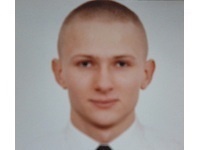 PositionFrom / ToVessel nameVessel typeDWTMEBHPFlagShipownerCrewing4th Engineer28.10.2012-16.02.2013West Scent(1995)Container Ship15326B&W 6S50MC15609.5PanamaNautical trend shipingVimar4th Engineer28.12.2011-05.05.2012Akerdijk(2011)Container Ship21293Warstila 6 RT FLEX 60 14520kWt14520kWtMonrovia/LiberiaNAVIGATION LIMITEDMarlow Navigation4th Engineer07.12.2010-01.05.2011German Sky(1995)General Cargo4450Deutz 2550kWt2550kWtAntigua BarbudaWesselsMarlow Navigation4th Engineer08.12.2009-08.03.2010Stadt Schwerin(1999)Container Ship18425MAN 10010kWt10010kWtAntigua BarbudaT+H Schhiffahrts GmbH & Co.KGMarlow Navigation4th Engineer08.12.2008-04.05.2009Sable Bay(1983)Refrigerator9746Pielstick 6700kWt6700kWtAntigua BarbudaThien&HeyengaMarlow NavigationOiler18.08.2007-18.02.2008Baltic Melody(1980)Refrigerator9852MAN KSZ 70/125B 12151kw/145 rpm12151kwMonrovia/LiberiaRIVERA GROUPMarlow Navigation